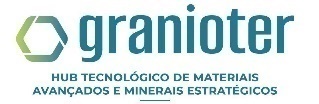 Unidade Multiusuário de Materiais Avançados (UMMA) Ficha de solicitação para análise por DRX(Nos campos não editáveis serão preenchidos pela equipe do GraNioTer)
agendamentos.granioter@cdtn.br, (31) 3439-9394Data: 04/03/2024REV. 02Em caso de dúvidas sobre o preenchimento do formulário ou sobre a técnica, entre em contato pelo (31) 3439-9394 (agendamentos.granioter@cdtn.br). AS SOLICITAÇÕES DE AGENDAMENTO SERÃO ATENDIDAS SOMENTE MEDIANTE A APRESENTAÇÃO DESTE FORMULÁRIO DEVIDAMENTE PREENCHIDO.  ATENÇÃO: TODOS OS CAMPOS ABAIXO DEVEM SER PREENCHIDOS PARA QUE A SOLICITAÇÃO SEJA ACEITA. Requisitos das amostras:Condição fisica: reduzida a pó por moagem mecanizada ou por uso do gral de ágata.Granulometria: inferior a 270 mesh (textura similar ou inferior ao pó de café)Quantidade regular: entre 0,5 e 2,0 g.Quantidade reduzida: inferior a 200 mg. Requer preparo especial (uso eventual de álcool 70%). Não apropriada para estudos cristalográficos. Uso restrito à identificação de fases.Estabilidade química: o material da amostra deve ser apresentado em pH neutro.Devolução/Descarte: Amostras radioativas devem ser retiradas do laboratório logo após a entrega de resultados. As demais terão 15 dias de prazo após o qual serão descartadas.Em caso de dúvidas sobre o preenchimento do formulário ou sobre a técnica, entre em contato pelo (31) 3439-9394 (agendamentos.granioter@cdtn.br). AS SOLICITAÇÕES DE AGENDAMENTO SERÃO ATENDIDAS SOMENTE MEDIANTE A APRESENTAÇÃO DESTE FORMULÁRIO DEVIDAMENTE PREENCHIDO.  ATENÇÃO: TODOS OS CAMPOS ABAIXO DEVEM SER PREENCHIDOS PARA QUE A SOLICITAÇÃO SEJA ACEITA. Requisitos das amostras:Condição fisica: reduzida a pó por moagem mecanizada ou por uso do gral de ágata.Granulometria: inferior a 270 mesh (textura similar ou inferior ao pó de café)Quantidade regular: entre 0,5 e 2,0 g.Quantidade reduzida: inferior a 200 mg. Requer preparo especial (uso eventual de álcool 70%). Não apropriada para estudos cristalográficos. Uso restrito à identificação de fases.Estabilidade química: o material da amostra deve ser apresentado em pH neutro.Devolução/Descarte: Amostras radioativas devem ser retiradas do laboratório logo após a entrega de resultados. As demais terão 15 dias de prazo após o qual serão descartadas.Em caso de dúvidas sobre o preenchimento do formulário ou sobre a técnica, entre em contato pelo (31) 3439-9394 (agendamentos.granioter@cdtn.br). AS SOLICITAÇÕES DE AGENDAMENTO SERÃO ATENDIDAS SOMENTE MEDIANTE A APRESENTAÇÃO DESTE FORMULÁRIO DEVIDAMENTE PREENCHIDO.  ATENÇÃO: TODOS OS CAMPOS ABAIXO DEVEM SER PREENCHIDOS PARA QUE A SOLICITAÇÃO SEJA ACEITA. Requisitos das amostras:Condição fisica: reduzida a pó por moagem mecanizada ou por uso do gral de ágata.Granulometria: inferior a 270 mesh (textura similar ou inferior ao pó de café)Quantidade regular: entre 0,5 e 2,0 g.Quantidade reduzida: inferior a 200 mg. Requer preparo especial (uso eventual de álcool 70%). Não apropriada para estudos cristalográficos. Uso restrito à identificação de fases.Estabilidade química: o material da amostra deve ser apresentado em pH neutro.Devolução/Descarte: Amostras radioativas devem ser retiradas do laboratório logo após a entrega de resultados. As demais terão 15 dias de prazo após o qual serão descartadas.CÓDIGO DA SOLICITAÇÃO ________________CÓDIGO DA SOLICITAÇÃO ________________CÓDIGO DA SOLICITAÇÃO ________________DESCRIÇÃO DO SERVIÇODESCRIÇÃO DO SERVIÇODESCRIÇÃO DO SERVIÇO Identificação de Fases Cristalinas e Emissão de Laudo Técnico. 	Assinale aqui  se deseja receber cópia do arquivo de medidas (difratograma). Requisita-se o arquivo de medidas(difratograma): dispensada a identificação de fases.Foco da análise:  Constituintes majoritários         Impurezas Constituinte de interesse específico (opcional):   Forma de execução:     Rotina:     Faixa Angular  4° a  80° -  Passo 0,02° - Velocidade 4°/min     Especial*:  Faixa de Varredura:       ° a         ° -  Passo:       °  - Velocidade:       °/min (*) Justificativa:  Identificação de Fases Cristalinas e Emissão de Laudo Técnico. 	Assinale aqui  se deseja receber cópia do arquivo de medidas (difratograma). Requisita-se o arquivo de medidas(difratograma): dispensada a identificação de fases.Foco da análise:  Constituintes majoritários         Impurezas Constituinte de interesse específico (opcional):   Forma de execução:     Rotina:     Faixa Angular  4° a  80° -  Passo 0,02° - Velocidade 4°/min     Especial*:  Faixa de Varredura:       ° a         ° -  Passo:       °  - Velocidade:       °/min (*) Justificativa:  Identificação de Fases Cristalinas e Emissão de Laudo Técnico. 	Assinale aqui  se deseja receber cópia do arquivo de medidas (difratograma). Requisita-se o arquivo de medidas(difratograma): dispensada a identificação de fases.Foco da análise:  Constituintes majoritários         Impurezas Constituinte de interesse específico (opcional):   Forma de execução:     Rotina:     Faixa Angular  4° a  80° -  Passo 0,02° - Velocidade 4°/min     Especial*:  Faixa de Varredura:       ° a         ° -  Passo:       °  - Velocidade:       °/min (*) Justificativa: INFORMAÇÕES SOBRE AS AMOSTRASINFORMAÇÕES SOBRE AS AMOSTRASINFORMAÇÕES SOBRE AS AMOSTRASRequisitos do preparo Se o material da amostra não mantém sua integridade em temperatura aproximada de 60°C, assinale aqui  para eliminar a etapa de desumidificação no processo de preparo.Algumas amostras necessitam de preparo com solventes como álcool 70% ou água, assinale aqui   para eliminar a etapa caso sua amostra oxide na presença desses solventes.Natureza da(s) amostra(s):    Radioativa  Magnética  Higroscópica  DesconhecidaTipo de amostra:                                                                      Risco potencial no manuseio das amostras:   Geológica/Natural (rochas, solo, minerais...)                         Biológico   Resultante de beneficiamento mineral/hidrometalúrgico       Químico   Resultante de processo químico: produto sintético                Radiológico   Material biológico                                                                 Não se aplica   Ambiental: material particulado atmosférico retido              Outro:        em filtro *     (*) Para amostras do tipo Ambiental coletadas por depósito em filtro, especifique  a natureza/origem do material ou caracterize o local de coleta:           Particulados dispersos em ambiente de cidade.                                 Siderúrgica, Fundição                  Fuligem          Indústria de          Usina de                                          Outro:                                           Requisitos do preparo Se o material da amostra não mantém sua integridade em temperatura aproximada de 60°C, assinale aqui  para eliminar a etapa de desumidificação no processo de preparo.Algumas amostras necessitam de preparo com solventes como álcool 70% ou água, assinale aqui   para eliminar a etapa caso sua amostra oxide na presença desses solventes.Natureza da(s) amostra(s):    Radioativa  Magnética  Higroscópica  DesconhecidaTipo de amostra:                                                                      Risco potencial no manuseio das amostras:   Geológica/Natural (rochas, solo, minerais...)                         Biológico   Resultante de beneficiamento mineral/hidrometalúrgico       Químico   Resultante de processo químico: produto sintético                Radiológico   Material biológico                                                                 Não se aplica   Ambiental: material particulado atmosférico retido              Outro:        em filtro *     (*) Para amostras do tipo Ambiental coletadas por depósito em filtro, especifique  a natureza/origem do material ou caracterize o local de coleta:           Particulados dispersos em ambiente de cidade.                                 Siderúrgica, Fundição                  Fuligem          Indústria de          Usina de                                          Outro:                                           Requisitos do preparo Se o material da amostra não mantém sua integridade em temperatura aproximada de 60°C, assinale aqui  para eliminar a etapa de desumidificação no processo de preparo.Algumas amostras necessitam de preparo com solventes como álcool 70% ou água, assinale aqui   para eliminar a etapa caso sua amostra oxide na presença desses solventes.Natureza da(s) amostra(s):    Radioativa  Magnética  Higroscópica  DesconhecidaTipo de amostra:                                                                      Risco potencial no manuseio das amostras:   Geológica/Natural (rochas, solo, minerais...)                         Biológico   Resultante de beneficiamento mineral/hidrometalúrgico       Químico   Resultante de processo químico: produto sintético                Radiológico   Material biológico                                                                 Não se aplica   Ambiental: material particulado atmosférico retido              Outro:        em filtro *     (*) Para amostras do tipo Ambiental coletadas por depósito em filtro, especifique  a natureza/origem do material ou caracterize o local de coleta:           Particulados dispersos em ambiente de cidade.                                 Siderúrgica, Fundição                  Fuligem          Indústria de          Usina de                                          Outro:                                           QUADRO DE LISTAGEM DAS AMOSTRASQUADRO DE LISTAGEM DAS AMOSTRASQUADRO DE LISTAGEM DAS AMOSTRASQUADRO DE LISTAGEM DAS AMOSTRASQUADRO DE LISTAGEM DAS AMOSTRASInformação Complementar – Indícios/ Previsão de constituintes- Amostras oriundas de processo/beneficiamento: Se for de conhecimento, indique o grupo químico  (fosfato, carbonato, sulfato, silicato, óxido, fluoreto, hidróxido, etc.)  que está presente  ou é esperado ocorrer em sua amostra. Na ausência dessa informação, forneça uma previsão quanto à presença de elementos químicos prováveis e de destaque. Se achar relevante, indique também a provável presença de algum reagente no produto final, ou de compostos secundários resultantes de sua reação.- Amostras de material geológico: Se for de conhecimento, indique os minerais de presença provável ou indique sua expectativa como no exemplo que segue: mineral de zinco, mineral de urânio, mineral de sulfeto, mineral de fosfato, etc.- Demais tipos de amostra: Se houver informação disponível, forneça indícios sobre a constituição química esperada de sua amostra. A depender da natureza do material, você poderá se valer das sugestões apresentadas nos itens acima.Informação Complementar – Indícios/ Previsão de constituintes- Amostras oriundas de processo/beneficiamento: Se for de conhecimento, indique o grupo químico  (fosfato, carbonato, sulfato, silicato, óxido, fluoreto, hidróxido, etc.)  que está presente  ou é esperado ocorrer em sua amostra. Na ausência dessa informação, forneça uma previsão quanto à presença de elementos químicos prováveis e de destaque. Se achar relevante, indique também a provável presença de algum reagente no produto final, ou de compostos secundários resultantes de sua reação.- Amostras de material geológico: Se for de conhecimento, indique os minerais de presença provável ou indique sua expectativa como no exemplo que segue: mineral de zinco, mineral de urânio, mineral de sulfeto, mineral de fosfato, etc.- Demais tipos de amostra: Se houver informação disponível, forneça indícios sobre a constituição química esperada de sua amostra. A depender da natureza do material, você poderá se valer das sugestões apresentadas nos itens acima.Informação Complementar – Indícios/ Previsão de constituintes- Amostras oriundas de processo/beneficiamento: Se for de conhecimento, indique o grupo químico  (fosfato, carbonato, sulfato, silicato, óxido, fluoreto, hidróxido, etc.)  que está presente  ou é esperado ocorrer em sua amostra. Na ausência dessa informação, forneça uma previsão quanto à presença de elementos químicos prováveis e de destaque. Se achar relevante, indique também a provável presença de algum reagente no produto final, ou de compostos secundários resultantes de sua reação.- Amostras de material geológico: Se for de conhecimento, indique os minerais de presença provável ou indique sua expectativa como no exemplo que segue: mineral de zinco, mineral de urânio, mineral de sulfeto, mineral de fosfato, etc.- Demais tipos de amostra: Se houver informação disponível, forneça indícios sobre a constituição química esperada de sua amostra. A depender da natureza do material, você poderá se valer das sugestões apresentadas nos itens acima.Informação Complementar – Indícios/ Previsão de constituintes- Amostras oriundas de processo/beneficiamento: Se for de conhecimento, indique o grupo químico  (fosfato, carbonato, sulfato, silicato, óxido, fluoreto, hidróxido, etc.)  que está presente  ou é esperado ocorrer em sua amostra. Na ausência dessa informação, forneça uma previsão quanto à presença de elementos químicos prováveis e de destaque. Se achar relevante, indique também a provável presença de algum reagente no produto final, ou de compostos secundários resultantes de sua reação.- Amostras de material geológico: Se for de conhecimento, indique os minerais de presença provável ou indique sua expectativa como no exemplo que segue: mineral de zinco, mineral de urânio, mineral de sulfeto, mineral de fosfato, etc.- Demais tipos de amostra: Se houver informação disponível, forneça indícios sobre a constituição química esperada de sua amostra. A depender da natureza do material, você poderá se valer das sugestões apresentadas nos itens acima.Informação Complementar – Indícios/ Previsão de constituintes- Amostras oriundas de processo/beneficiamento: Se for de conhecimento, indique o grupo químico  (fosfato, carbonato, sulfato, silicato, óxido, fluoreto, hidróxido, etc.)  que está presente  ou é esperado ocorrer em sua amostra. Na ausência dessa informação, forneça uma previsão quanto à presença de elementos químicos prováveis e de destaque. Se achar relevante, indique também a provável presença de algum reagente no produto final, ou de compostos secundários resultantes de sua reação.- Amostras de material geológico: Se for de conhecimento, indique os minerais de presença provável ou indique sua expectativa como no exemplo que segue: mineral de zinco, mineral de urânio, mineral de sulfeto, mineral de fosfato, etc.- Demais tipos de amostra: Se houver informação disponível, forneça indícios sobre a constituição química esperada de sua amostra. A depender da natureza do material, você poderá se valer das sugestões apresentadas nos itens acima.Identificação das amostras- No quadro abaixo, insira o(s) código(s) da(s)  amostra(s).De acordo com o prognóstico sugerido a partir de conhecimento prévio das amostras, avalie a presença de possíveis constituintes classificando-os em “majoritário” ou “secundário”.- Indique com “?” se não houver conhecimento sobre a constituição química da(s) amostra(s).Identificação das amostras- No quadro abaixo, insira o(s) código(s) da(s)  amostra(s).De acordo com o prognóstico sugerido a partir de conhecimento prévio das amostras, avalie a presença de possíveis constituintes classificando-os em “majoritário” ou “secundário”.- Indique com “?” se não houver conhecimento sobre a constituição química da(s) amostra(s).Identificação das amostras- No quadro abaixo, insira o(s) código(s) da(s)  amostra(s).De acordo com o prognóstico sugerido a partir de conhecimento prévio das amostras, avalie a presença de possíveis constituintes classificando-os em “majoritário” ou “secundário”.- Indique com “?” se não houver conhecimento sobre a constituição química da(s) amostra(s).Identificação das amostras- No quadro abaixo, insira o(s) código(s) da(s)  amostra(s).De acordo com o prognóstico sugerido a partir de conhecimento prévio das amostras, avalie a presença de possíveis constituintes classificando-os em “majoritário” ou “secundário”.- Indique com “?” se não houver conhecimento sobre a constituição química da(s) amostra(s).Identificação das amostras- No quadro abaixo, insira o(s) código(s) da(s)  amostra(s).De acordo com o prognóstico sugerido a partir de conhecimento prévio das amostras, avalie a presença de possíveis constituintes classificando-os em “majoritário” ou “secundário”.- Indique com “?” se não houver conhecimento sobre a constituição química da(s) amostra(s).N°Código da Amostra(Nomeie as amostras: máximo de 12 dígitos)Constituintes majoritáriosConstituintes secundários Interferentes (Reagentes químicos)12345678910INFORMAÇÕES ADICIONAIS – ESPAÇO RESTRITO AO GRANIOTERData: ________________________Nome do Solicitante: E-mail:  Empresa/Orientador:INFORMAÇÕES ADICIONAIS – ESPAÇO RESTRITO AO GRANIOTERData: ________________________Nome do Solicitante: E-mail:  Empresa/Orientador:INFORMAÇÕES ADICIONAIS – ESPAÇO RESTRITO AO GRANIOTERData: ________________________Nome do Solicitante: E-mail:  Empresa/Orientador:INFORMAÇÕES ADICIONAIS – ESPAÇO RESTRITO AO GRANIOTERData: ________________________Nome do Solicitante: E-mail:  Empresa/Orientador:INFORMAÇÕES ADICIONAIS – ESPAÇO RESTRITO AO GRANIOTERData: ________________________Nome do Solicitante: E-mail:  Empresa/Orientador: